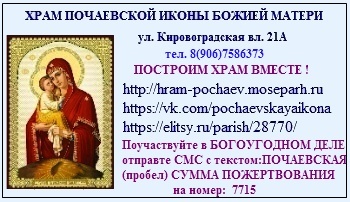 Получатель: Религиозная организация “Подворье Патриарха Московского и Всея Руси при храме  Почаевской иконы Божией   Матери в Чертанове Южном  г. Москвы Русской Православной Церкви (Московский Патриархат)”                                                                              КПП: 770401001                              ИНН: 7704342010      P/сч.: 40703810900100010391                                                                          в:  филиал «Корпоративный» ПАО СОВКОМБАНК                                   К/сч.:  30101810445250000360       БИК:  044525360                                                                                           Платеж: Пожертвование на уставную деятельностьПолучатель: Религиозная организация “Подворье Патриарха Московского и Всея Руси при храме  Почаевской иконы Божией   Матери в Чертанове Южном  г. Москвы Русской Православной Церкви (Московский Патриархат)”                                                                                     КПП: 770401001                              ИНН: 7704342010      P/сч.: 40703810900100010391               в:  филиал «Корпоративный» ПАО СОВКОМБАНК                                   К/сч.:  30101810445250000360       БИК:  044525360                                                                                           Платеж: Пожертвование на уставную деятельностьПолучатель: Религиозная организация “Подворье Патриарха Московского и Всея Руси при храме  Почаевской иконы Божией   Матери в Чертанове Южном  г. Москвы Русской Православной Церкви (Московский Патриархат)”                                                                                         КПП: 770401001                              ИНН: 7704342010      P/сч.: 40703810900100010391               в:  филиал «Корпоративный» ПАО СОВКОМБАНК                                   К/сч.:  30101810445250000360       БИК:  044525360                                                                                           Платеж: Пожертвование на уставную деятельностьПолучатель: Религиозная организация “Подворье Патриарха Московского и Всея Руси при храме  Почаевской иконы Божией   Матери в Чертанове Южном  г. Москвы Русской Православной Церкви (Московский Патриархат)”                                                                                       КПП: 770401001                              ИНН: 7704342010      P/сч.: 40703810900100010391               в:  филиал «Корпоративный» ПАО СОВКОМБАНК                                   К/сч.:  30101810445250000360       БИК:  044525360                                                                                           Платеж: Пожертвование на уставную деятельностьПолучатель: Религиозная организация “Подворье Патриарха Московского и Всея Руси при храме  Почаевской иконы Божией   Матери в Чертанове Южном  г. Москвы Русской Православной Церкви (Московский Патриархат)”                                                                                      КПП: 770401001                              ИНН: 7704342010      P/сч.: 40703810900100010391               в:  филиал «Корпоративный» ПАО СОВКОМБАНК                                   К/сч.:  30101810445250000360       БИК:  044525360                                                                                           Платеж: Пожертвование на уставную деятельностьПолучатель: Религиозная организация “Подворье Патриарха Московского и Всея Руси при храме  Почаевской иконы Божией   Матери в Чертанове Южном  г. Москвы Русской Православной Церкви (Московский Патриархат)”                                                                                          КПП: 770401001                              ИНН: 7704342010      P/сч.: 40703810900100010391               в:  филиал «Корпоративный» ПАО СОВКОМБАНК                                   К/сч.:  30101810445250000360       БИК:  044525360                                                                                           Платеж: Пожертвование на уставную деятельностьПолучатель: Религиозная организация “Подворье Патриарха Московского и Всея Руси при храме  Почаевской иконы Божией   Матери в Чертанове Южном  г. Москвы Русской Православной Церкви (Московский Патриархат)”                                                                                       КПП: 770401001                              ИНН: 7704342010      P/сч.: 40703810900100010391               в:  филиал «Корпоративный» ПАО СОВКОМБАНК                                   К/сч.:  30101810445250000360       БИК:  044525360                                                                                           Платеж: Пожертвование на уставную деятельностьПолучатель: Религиозная организация “Подворье Патриарха Московского и Всея Руси при храме  Почаевской иконы Божией   Матери в Чертанове Южном  г. Москвы Русской Православной Церкви (Московский Патриархат)”                                                                                  КПП: 770401001                              ИНН: 7704342010      P/сч.: 40703810900100010391               в:  филиал «Корпоративный» ПАО СОВКОМБАНК                                   К/сч.:  30101810445250000360       БИК:  044525360                                                                                           Платеж: Пожертвование на уставную деятельностьПолучатель: Религиозная организация “Подворье Патриарха Московского и Всея Руси при храме  Почаевской иконы Божией   Матери в Чертанове Южном  г. Москвы Русской Православной Церкви (Московский Патриархат)”                                                                                     КПП: 770401001                              ИНН: 7704342010      P/сч.: 40703810900100010391               в:  филиал «Корпоративный» ПАО СОВКОМБАНК                                   К/сч.:  30101810445250000360       БИК:  044525360                                                                                           Платеж: Пожертвование на уставную деятельностьПолучатель: Религиозная организация “Подворье Патриарха Московского и Всея Руси при храме  Почаевской иконы Божией   Матери в Чертанове Южном  г. Москвы Русской Православной Церкви (Московский Патриархат)”                                                                                        КПП: 770401001                              ИНН: 7704342010      P/сч.: 40703810900100010391               в:  филиал «Корпоративный» ПАО СОВКОМБАНК                                   К/сч.:  30101810445250000360       БИК:  044525360                                                                                           Платеж: Пожертвование на уставную деятельностьПолучатель: Религиозная организация “Подворье Патриарха Московского и Всея Руси при храме  Почаевской иконы Божией   Матери в Чертанове Южном  г. Москвы Русской Православной Церкви (Московский Патриархат)”                                                                              КПП: 770401001                              ИНН: 7704342010      P/сч.: 40703810900100010391                                                                          в:  филиал «Корпоративный» ПАО СОВКОМБАНК                                   К/сч.:  30101810445250000360       БИК:  044525360                                                                                           Платеж: Пожертвование на уставную деятельностьПолучатель: Религиозная организация “Подворье Патриарха Московского и Всея Руси при храме  Почаевской иконы Божией   Матери в Чертанове Южном  г. Москвы Русской Православной Церкви (Московский Патриархат)”                                                                                     КПП: 770401001                              ИНН: 7704342010      P/сч.: 40703810900100010391               в:  филиал «Корпоративный» ПАО СОВКОМБАНК                                   К/сч.:  30101810445250000360       БИК:  044525360                                                                                           Платеж: Пожертвование на уставную деятельностьПолучатель: Религиозная организация “Подворье Патриарха Московского и Всея Руси при храме  Почаевской иконы Божией   Матери в Чертанове Южном  г. Москвы Русской Православной Церкви (Московский Патриархат)”                                                                                         КПП: 770401001                              ИНН: 7704342010      P/сч.: 40703810900100010391               в:  филиал «Корпоративный» ПАО СОВКОМБАНК                                   К/сч.:  30101810445250000360       БИК:  044525360                                                                                           Платеж: Пожертвование на уставную деятельностьПолучатель: Религиозная организация “Подворье Патриарха Московского и Всея Руси при храме  Почаевской иконы Божией   Матери в Чертанове Южном  г. Москвы Русской Православной Церкви (Московский Патриархат)”                                                                                       КПП: 770401001                              ИНН: 7704342010      P/сч.: 40703810900100010391               в:  филиал «Корпоративный» ПАО СОВКОМБАНК                                   К/сч.:  30101810445250000360       БИК:  044525360                                                                                           Платеж: Пожертвование на уставную деятельностьПолучатель: Религиозная организация “Подворье Патриарха Московского и Всея Руси при храме  Почаевской иконы Божией   Матери в Чертанове Южном  г. Москвы Русской Православной Церкви (Московский Патриархат)”                                                                                      КПП: 770401001                              ИНН: 7704342010      P/сч.: 40703810900100010391               в:  филиал «Корпоративный» ПАО СОВКОМБАНК                                   К/сч.:  30101810445250000360       БИК:  044525360                                                                                           Платеж: Пожертвование на уставную деятельностьПолучатель: Религиозная организация “Подворье Патриарха Московского и Всея Руси при храме  Почаевской иконы Божией   Матери в Чертанове Южном  г. Москвы Русской Православной Церкви (Московский Патриархат)”                                                                                          КПП: 770401001                              ИНН: 7704342010      P/сч.: 40703810900100010391               в:  филиал «Корпоративный» ПАО СОВКОМБАНК                                   К/сч.:  30101810445250000360       БИК:  044525360                                                                                           Платеж: Пожертвование на уставную деятельностьПолучатель: Религиозная организация “Подворье Патриарха Московского и Всея Руси при храме  Почаевской иконы Божией   Матери в Чертанове Южном  г. Москвы Русской Православной Церкви (Московский Патриархат)”                                                                                       КПП: 770401001                              ИНН: 7704342010      P/сч.: 40703810900100010391               в:  филиал «Корпоративный» ПАО СОВКОМБАНК                                   К/сч.:  30101810445250000360       БИК:  044525360                                                                                           Платеж: Пожертвование на уставную деятельностьПолучатель: Религиозная организация “Подворье Патриарха Московского и Всея Руси при храме  Почаевской иконы Божией   Матери в Чертанове Южном  г. Москвы Русской Православной Церкви (Московский Патриархат)”                                                                                  КПП: 770401001                              ИНН: 7704342010      P/сч.: 40703810900100010391               в:  филиал «Корпоративный» ПАО СОВКОМБАНК                                   К/сч.:  30101810445250000360       БИК:  044525360                                                                                           Платеж: Пожертвование на уставную деятельностьПолучатель: Религиозная организация “Подворье Патриарха Московского и Всея Руси при храме  Почаевской иконы Божией   Матери в Чертанове Южном  г. Москвы Русской Православной Церкви (Московский Патриархат)”                                                                                     КПП: 770401001                              ИНН: 7704342010      P/сч.: 40703810900100010391               в:  филиал «Корпоративный» ПАО СОВКОМБАНК                                   К/сч.:  30101810445250000360       БИК:  044525360                                                                                           Платеж: Пожертвование на уставную деятельностьПолучатель: Религиозная организация “Подворье Патриарха Московского и Всея Руси при храме  Почаевской иконы Божией   Матери в Чертанове Южном  г. Москвы Русской Православной Церкви (Московский Патриархат)”                                                                                        КПП: 770401001                              ИНН: 7704342010      P/сч.: 40703810900100010391               в:  филиал «Корпоративный» ПАО СОВКОМБАНК                                   К/сч.:  30101810445250000360       БИК:  044525360                                                                                           Платеж: Пожертвование на уставную деятельность